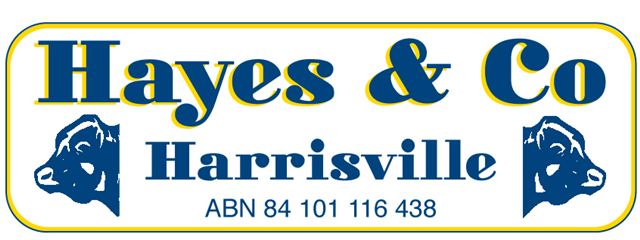 SILVERDALE CATTLE SALE MARKET REPORTSILVERDALE CATTLE SALE MARKET REPORTSILVERDALE CATTLE SALE MARKET REPORTSILVERDALE CATTLE SALE MARKET REPORTSILVERDALE CATTLE SALE MARKET REPORT               Wednesday 3rd August 2016                    649 Head               Wednesday 3rd August 2016                    649 Head               Wednesday 3rd August 2016                    649 Head               Wednesday 3rd August 2016                    649 Head               Wednesday 3rd August 2016                    649 HeadA mixed yarding of cattle were yarded at Silverdale with the prices getting dearer and dearer. With feeder cattle and export cattle continuing to break records. Vealers were fully firm to slightly dearer.  This market continues to favour the vendor and is a perfect time to sell your cattle.A mixed yarding of cattle were yarded at Silverdale with the prices getting dearer and dearer. With feeder cattle and export cattle continuing to break records. Vealers were fully firm to slightly dearer.  This market continues to favour the vendor and is a perfect time to sell your cattle.A mixed yarding of cattle were yarded at Silverdale with the prices getting dearer and dearer. With feeder cattle and export cattle continuing to break records. Vealers were fully firm to slightly dearer.  This market continues to favour the vendor and is a perfect time to sell your cattle.A mixed yarding of cattle were yarded at Silverdale with the prices getting dearer and dearer. With feeder cattle and export cattle continuing to break records. Vealers were fully firm to slightly dearer.  This market continues to favour the vendor and is a perfect time to sell your cattle.A mixed yarding of cattle were yarded at Silverdale with the prices getting dearer and dearer. With feeder cattle and export cattle continuing to break records. Vealers were fully firm to slightly dearer.  This market continues to favour the vendor and is a perfect time to sell your cattle.DescriptionC/kgVendorkg$COWS  304.2Keith Perry4251293.00DAIRY CULLS255.0Steven & Karen Fox6101556.00MEATWORKS BULLS301.2JB & MF Schulze7272191.00PASTURE OX 338.2NR & G Wenzel & Sons8202773.00FEEDER STEERS 371.2EW & WM Logan4851800.00FEEDER STEERS371.2Terry Behrens4751763.00FEEDER HEIFERS349.2Cathcart Family Trust3321159.00RESTOCKER STEERS358.2AA & P Logan4211509.00PASTURE HEIFERS348.2JL & DR Livestock3651271.00YEARLING HEIFERS347.2Wards Engineering3291143.00VEALER STEERS362.2Errol & VJ Muller  160580.00VEALER HEIFERS335.2Daf Tick Fever Centre271910.00Office			07) 5463 8099     admin@hayesandco.com.auPeter Hayes		0418 755 732      peter@hayesandco.com.auCraig Bell 		0417 434 095      craig@hayesandco.com.auLandon Hayes 	0448 052 187      landon@hayesandco.com.au Office			07) 5463 8099     admin@hayesandco.com.auPeter Hayes		0418 755 732      peter@hayesandco.com.auCraig Bell 		0417 434 095      craig@hayesandco.com.auLandon Hayes 	0448 052 187      landon@hayesandco.com.au Office			07) 5463 8099     admin@hayesandco.com.auPeter Hayes		0418 755 732      peter@hayesandco.com.auCraig Bell 		0417 434 095      craig@hayesandco.com.auLandon Hayes 	0448 052 187      landon@hayesandco.com.au Office			07) 5463 8099     admin@hayesandco.com.auPeter Hayes		0418 755 732      peter@hayesandco.com.auCraig Bell 		0417 434 095      craig@hayesandco.com.auLandon Hayes 	0448 052 187      landon@hayesandco.com.au Office			07) 5463 8099     admin@hayesandco.com.auPeter Hayes		0418 755 732      peter@hayesandco.com.auCraig Bell 		0417 434 095      craig@hayesandco.com.auLandon Hayes 	0448 052 187      landon@hayesandco.com.au www.hayesandco.com.au www.hayesandco.com.au www.hayesandco.com.au www.hayesandco.com.au www.hayesandco.com.au 